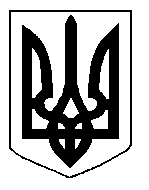 БІЛОЦЕРКІВСЬКА МІСЬКА РАДА	КИЇВСЬКОЇ ОБЛАСТІ	Р І Ш Е Н Н Я
від  27 червня 2019 року                                                                        № 3994-73-VIIПро  розроблення/внесення змін до Генерального плану міста Біла ЦеркваРозглянувши рішення виконавчого комітету Білоцерківської міської ради                                         від 25 червня 2019 року № 463 «Про схвалення проекту рішення міської ради                                     «Про розроблення/внесення змін до Генерального плану міста Біла Церква», на підставі проведеного містобудівного моніторингу, з метою забезпечення планомірного, економічного, обґрунтованого і комплексного розвитку міста, підвищення його рівня благоустрою та створення сприятливих умов життєдіяльності населення,  відповідно до ст.ст. 140, 142-144, 146 Конституції України, ст. 1,  ч.1 ст.10, ст.ст.16, 25, 26, ч. 1 ст. 59 Закону України «Про місцеве самоврядування в Україні», ст.ст. 16, 17  Закону України «Про регулювання містобудівної діяльності», ст.ст.1, 2, 5, 12 Закону України «Про основи містобудування», ДБН Б.1.1-15:2012 "Склад та зміст генерального плану населеного пункту" від 01.11.2012 року, Порядку розроблення містобудівної документації затвердженої Наказом Міністерства регіонального розвитку, будівництва та житлово-комунального господарства України № 290 від 16.11.2011 року, Генерального плану  міста Біла Церква, затвердженого  рішенням міської ради від 03 листопада 2016 року № 319-18-VII «Про затвердження Генерального плану міста Біла Церква, аналітичного звіту «Про затвердження Аналітичного  звіту за результатами аналізу проектних рішень Генерального плану міста  Біла Церква, затвердженого рішенням міської ради від 03 листопада 2016 року № З19-18-VІІ «Про затвердження  Генерального плану міста Біла Церква» та раніше  розроблених проектів містобудівної документації (детальних планів території, планів зонування території)  для здійснення містобудівного моніторингу» затвердженого рішенням міської ради від 21 червня 2018 року № 2433-53-VII,  міська рада вирішила:1. Розробити/внести зміни до Генерального плану міста Біла Церква.2. Управлінню містобудування та архітектури Білоцерківської міської ради виступити замовником та організувати  роботи по розробленню/внесенню змін до Генерального плану міста Біла Церква та подати розроблений Генеральний план міста Біла Церква на розгляд міської ради. 3. Управлінню містобудування та архітектури Білоцерківської міської ради спільно з фінансовим управлінням Білоцерківської міської ради сформувати та подати пропозиції до проекту міського бюджету для забезпечення визначення потреби та прийняття рішення з метою виділення фінансування. 4. Управлінню містобудування та архітектури Білоцерківської міської ради у встановленому законом порядку визначити виконавця робіт по розробленню/внесенню змін до Генерального плану міста Біла Церква з подальшим встановленням строків виконання цих робіт.5. Управлінню містобудування та архітектури Білоцерківської міської ради звернутися до Київської обласної державної адміністрації щодо визначення державних інтересів для їх  урахування під час розроблення/внесення змін до Генерального плану міста Біла Церква.6. Відділу інформаційних ресурсів та зав’язків з громадськістю Білоцерківської міської, відділу інформаційно-комп’ютерного забезпечення роботи міської ради і виконавчого комітету спільно з управлінням містобудування та архітектури Білоцерківської міської ради повідомити через засоби масової інформації про початок робіт з розроблення/внесення змін до Генерального плану міста Біла Церква.7. Контроль за виконанням рішення покласти на постійну комісію з питань земельних відносин та земельного кадастру, планування території, будівництва, архітектури, охорони пам'яток, історичного середовища та благоустрою.
В.о. міського голови	                                                                                В. Кошель